        Nota de Elevación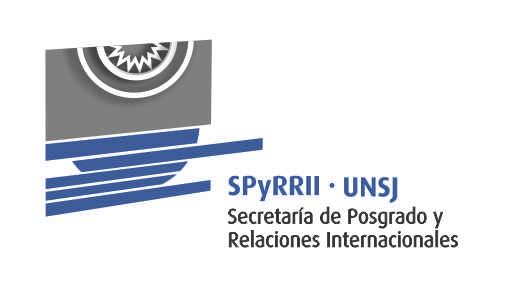 Universidad Nacional  de San Juan          RECTORADO San Juan, …….de……………………….de 20..Sr. Decano de la Facultad de---------------------------------------------------------------------------------------------------------------------------------     S/DTengo el agrado de dirigirme a Ud. a fin de solicitarle, quiera tener a bien considerarme como postulante a la obtención de una BECA (INTERNA/EXTERNA) PARA ESTUDIOS DE POSGRADO para cursar estudios en la carrera “…………………………………………………………………”, de acuerdo a lo dispuesto por la Ordenanza …( int. 10 / 05- CS // ext. 16/08-CS )Hago constar por la presente, que me he impuesto de los términos del reglamento que rige para el otorgamiento de Becas Internas y Externas para Estudios de Posgrado, aceptándolo en todas sus partes y comprometiéndome a su cumplimiento en el caso de ser admitido como becario.Adjunto a la presente, toda la documentación requerida.Saludo al Sr. Decano con atenta consideración.……………………………. Firma y Aclaración